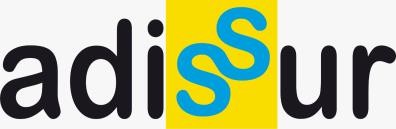 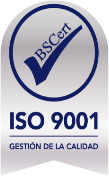 DISTRIBUCIÓN DEL PERSONAL SEGÚN EL TIPO DE RELACIÓN CONTRACTUAL EN EL AÑO 2023PERSONAL FIJO O INDEFINIDO: 1 TRABAJADOR/A; a través de subvenciones públicas y/o privadas; recursos propios de la entidad: cuotas de socios/as, por venta de lotería y rifas y donaciones de empresas y particulares.PERSONAL TEMPORAL: 47 TRABAJADORAS/ES TEMPORALES contratados o deprestación de servicios, a través de subvenciones públicas y/o privadas y recursos propios de la entidad: cuotas por la prestación de los servicios, por venta de lotería y rifas, venta de calendarios solidarios y donaciones de empresas y particulares.Centro de Colectivos El Zaguán Local 4 del Módulo I - C/ Colón, nº 22 esq. a C/ Isla de La Graciosa, s/n	 928 940 808 / 672 227 674	 928 497 818	 adissur@adissur.com